Інформація про дисципліну вільного вибору студентаНазва дисципліниБезпека ІоТБезпека ІоТСеместр88КафедраКомп’ютерної інженерії та кібербезпекиКомп’ютерної інженерії та кібербезпекиФакультетФакультет інформаційно-комп’ютерних технологійФакультет інформаційно-комп’ютерних технологійКороткий опис дисципліниДисципліна включає лекції, лабораторні роботи, модульні контрольні роботи та самостійну роботу. Практична складова дисципліни передбачає використання сучасних ІоТ-пристроїв, комп’ютерних мереж, спеціалізованого обладнання та програмного забезпечення. Дисципліна базується на он-лайновому курсі Cisco IoT Security, доступному у межах мережної академії Cisco Державного університету «Житомирська політехніка» з 2020 р.Дисципліна включає лекції, лабораторні роботи, модульні контрольні роботи та самостійну роботу. Практична складова дисципліни передбачає використання сучасних ІоТ-пристроїв, комп’ютерних мереж, спеціалізованого обладнання та програмного забезпечення. Дисципліна базується на он-лайновому курсі Cisco IoT Security, доступному у межах мережної академії Cisco Державного університету «Житомирська політехніка» з 2020 р.Мета й ціль дисципліниМетою дисципліни є формування компетентностей, необхiдних для забезпечення безпечної експлуатації ІоТ-пристроїв та ІоТ-систем, як складових глобальної мережної інфраструктури.Ціль дисципліни полягає в оволодінні сучасним методами оцінювання безпеки ІоТ-пристроїв та ІоТ-систем, засобами та технологіями виявлення вразливостей ІоТ-пристроїв та ІоТ-систем, реалізації заходів з захисту ІоТ-пристроїв та ІоТ-систем. Метою дисципліни є формування компетентностей, необхiдних для забезпечення безпечної експлуатації ІоТ-пристроїв та ІоТ-систем, як складових глобальної мережної інфраструктури.Ціль дисципліни полягає в оволодінні сучасним методами оцінювання безпеки ІоТ-пристроїв та ІоТ-систем, засобами та технологіями виявлення вразливостей ІоТ-пристроїв та ІоТ-систем, реалізації заходів з захисту ІоТ-пристроїв та ІоТ-систем. Результати навчання (навички, що отримає студент після курсу)Здатність забезпечувати захист інформації, що обробляється в ІоТ-системах (як складових комп'ютерних та кіберфізичних систем та мереж) з метою реалізації встановленої політики інформаційної безпеки.Здатність розробляти та використовувати засоби захисту ІоТ-систем.Здатність забезпечувати захист інформації, що обробляється в ІоТ-системах (як складових комп'ютерних та кіберфізичних систем та мереж) з метою реалізації встановленої політики інформаційної безпеки.Здатність розробляти та використовувати засоби захисту ІоТ-систем.Перелік темТема 1. Безпека ІоТ.Тема 2. ІоТ-системи та архітектури.Тема 3. Атаки рівня пристроїв ІоТ.Тема 4. Атаки комунікаційного рівня ІоТ.Тема 5. Атаки прикладного рівня ІоТ.Тема 6. Оцінювання вразливостей та ризиків для ІоТ-систем.Тема 1. Безпека ІоТ.Тема 2. ІоТ-системи та архітектури.Тема 3. Атаки рівня пристроїв ІоТ.Тема 4. Атаки комунікаційного рівня ІоТ.Тема 5. Атаки прикладного рівня ІоТ.Тема 6. Оцінювання вразливостей та ризиків для ІоТ-систем.Система оцінювання (як розподіляється 100 балів за курс)Відвідування лекцій (12 лекцій)– 4 бали, Лабораторні роботи (12 л.р.)– 36 балів,Модульні контрольні роботи (3) – 40 балів.Самостійна робота – 20 балів.Відвідування лекцій (12 лекцій)– 4 бали, Лабораторні роботи (12 л.р.)– 36 балів,Модульні контрольні роботи (3) – 40 балів.Самостійна робота – 20 балів.Форма контролюзалікзалікЛектор 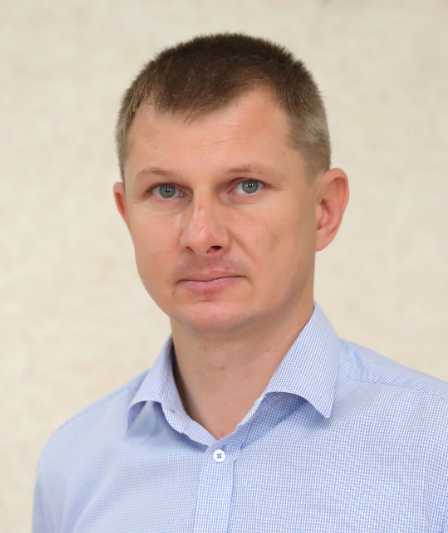 Єфіменко А.А., 
к.т.н., завідувач кафедри 
комп’ютерної інженерії та кібербезпеки,
керівник Центру підтримки та підготовки інструкторів  Cisco, керівник академії  Cisco Державного університету «Житомирська політехніка».
інструктор з курсів Cisco:– CCNA Routing and Switching;– CCNA Security;– CCNA CyberOperations;– IoT Fundamentals;– IoT Security.